Министерство образования и науки Карачаево-Черкесской РеспубликиДОКЛАДОБ ОСУЩЕСТВЛЕНИИ ГОСУДАРСТВЕННОГО КОНТРОЛЯ (НАДЗОРА) В СФЕРЕ ОБРАЗОВАНИЯ МИНИСТЕРСТВОМ ОБРАЗОВАНИЯ И НАУКИ КАРАЧАЕВО-ЧЕРКЕССКОЙ РЕСПУБЛИКИ И ОБ ЭФФЕКТИВНОСТИ ТАКОГО КОНТРОЛЯ (НАДЗОРА) В 2015 ГОДУЧеркесск, 2016гДоклад об осуществлении государственного контроля (надзора) в сфере образования и об эффективности такого контроля (надзора) подготовлен Министерством образования и науки Карачаево-Черкесской Республики в соответствии с требованиями п.5ст.7 Федерального закона от26.12.2008 № 294-ФЗ «О защите прав юридических лиц и индивидуальных предпринимателей при осуществлении государственного контроля (надзора) и муниципального контроля» и Правил подготовки докладов об осуществлении государственного контроля (надзора), муниципального контроля в соответствующих сферах деятельности и об эффективности такого контроля (надзора), утвержденных постановлением Правительства Российской Федерации от 05.04.2010 № 215, с учетом изменений, внесенных постановлением Правительства Российской Федерации от 21.03.2011 № 185 и постановлением Правительства Российской Федерации от 21.03.2012 № 225.Сведения, содержащиеся в докладе, являются открытыми, общедоступными и размещены на официальном сайте Министерства образования и науки Карачаево-Черкесской Республики в соответствии с требованиями законодательства Российской Федерации http://www.obrazovanie09.ru.1. Состояние нормативно-правового регулирования в области образования.Контрольно-надзорная деятельность в сфере образования, осуществляемая уполномоченными должностными лицами Министерства образования и науки Карачаево-Черкесской Республики (далее - Министерство), а также образовательная деятельность юридических лиц регламентирована нормативными правовыми актами Российской Федерации, Карачаево-Черкесской Республики.К нормативным правовым актам, регламентирующим деятельность Министерства по осуществлению государственного контроля (надзора) в сфере образования в отчетный период, относятся:«Кодекс Российской Федерации об административных правонарушениях» от 30.12.2001 № 195-ФЗ;Федеральный закон от 26.12.2008 № 294-ФЗ «О защите прав юридических лиц и индивидуальных предпринимателей при проведении государственного контроля (надзора)»;Федеральный закон от 29.12.2012 № 273-Ф3 «Об образовании в Российской Федерации»;приказ Министерства экономического развития Российской Федерации от 30.04.2009 № 141 «О реализации положений Федерального закона «О защите прав юридических лиц и индивидуальных предпринимателей при осуществлении государственного контроля (надзора) и муниципального контроля»;Указ Главы Карачаево-Черкесской Республики от 23.04.2015 №57 "Об утверждении административных регламентов в сфере образования";Указ Главы Карачаево-Черкесской Республики от 20.06.2014 № 126 «Об утверждении Положения и структуры Министерства образования и науки Карачаево-Черкесской Республики».К нормативным правовым актам, устанавливающим обязательные требования к осуществлению деятельности юридических лиц и индивидуальных предпринимателей, соблюдение которых подлежит проверке в процессе осуществления государственного контроля (надзора) в сфере образования, относятся:Федеральный закон от 29.12.2012 № 27Э-ФЗ «Об образовании в Российской Федерации»;постановление Правительства Российской Федерации от 10.07.2013 № 582 «Об утверждении Правил размещения на официальном сайте образовательной организации в информационно-телекоммуникационной сети «Интернет» и обновления информации об образовательной организации»;постановление Правительства Российской Федерации от 15.08.2013 № 706 «Об утверждении Правил оказания платных образовательных услуг»;постановление Правительства Российской Федерации от 23 ноября 2009 года №944 «Об утверждении перечня видов деятельности в сфере здравоохранения, сфере образования и социальной сфере, осуществляемых юридическими лицами и индивидуальными предпринимателями, в отношении которых плановые проверки проводятся с установленной периодичностью»;приказ Рособрнадзора от 29.05.2014 №785 "Об утверждении требований к структуре официального сайта образовательной организации в информационно- телекоммуникационной сети "Интернет" и формату представления на нем информации";приказ Министерства образования и науки Российской Федерации от 06.10.2009 № 373 «Об утверждении и введении в действие федерального государственного образовательного стандарта начального общего образования»;приказ Министерства образования и науки Российской Федерации от 17.10.2013 № 1155 «Об утверждении федерального государственного образовательного стандарта дошкольного образования»;приказ Министерства образования и науки Российской Федерации от 17.12.2010 № 1897 «Об утверждении федерального государственного образовательного стандарта основного общего образования»;приказ Министерства образования и науки Российской Федерации от 18.04.2013 № 292 «Об утверждении Порядка организации и осуществления образовательной деятельности по основным программам профессионального обучения»;приказ Министерства образования и науки Российской Федерации от 14.06.2013 № 464 «Об утверждении Порядка организации и осуществления образовательной деятельности по образовательным программам среднего профессионального образования»;И) приказ Министерства образования и науки Российской Федерации от 01.07.2013 № 499 «Об утверждении Порядка организации и осуществления образовательной деятельности по дополнительным профессиональным программам»;12) приказ Министерства образования и науки Российской Федерации от 29.08.2013 № 1008 «Об утверждении Порядка организации и осуществления образовательной деятельности по дополнительным общеобразовательным программам»;приказ Министерства образования и науки Российской Федерации от 30.08.2013 № 1014 «Об утверждении Порядка организации и осуществления образовательной деятельности по основным общеобразовательным программам - образовательным программам дошкольного образования»;приказ Министерства образования и науки Российской Федерации от 30.08.2013 № 1015 «Об утверждении Порядка организации и осуществления образовательной деятельности по основным общеобразовательным программам - образовательным программам начального общего, основного общего и среднего общего образования;приказ Министерства образования и науки Российской Федерации от 07.10.2013 № 1122 «Об утверждении Порядка и условий осуществления перевода лиц, обучающихся по образовательным программам среднего профессионального и высшего образования, в другие организации, осуществляющие образовательную деятельность по соответствующим образовательным программам, в случае приостановления действия лицензии, приостановления действия государственной аккредитации полностью или в отношении отдельных уровней образования, укрупненных групп профессий, специальностей и направлений подготовки».приказ Министерства образования и науки РФ от 28.12.2009 № 835 «Об установлении соответствия специальностей среднего профессионального образования, перечень которых утверждён приказом Министерства образования и науки Российской Федерации от 28 сентября 2009 г. № 355, специальностям среднего профессионального образования, указанным в общероссийском классификаторе специальностей по образованию ОК 009-2003, принятым и введенным в действие постановлением Государственного комитета Российской Федерации по стандартизации и метрологии от 30 сентября 2003 г. № 276-ст»;приказ Министерства образования и науки Российской Федерации от 28.09.2009 №355 «Об утверждении Перечня специальностей среднего профессионального образования»;приказ Министерства образования и науки Российской Федерации от 21.12.2009 №740 «Об установлении соответствия профессий начального профессионального образования, Перечень которых утвержден Приказом Министерства образования и науки Российской Федерации от 28.09.2009 № 354, профессиям начального профессионального образования, Перечень которых утвержден Постановлением Правительства Российской Федерации от 08.12.1999 № 1362»;приказ Министерства образования и науки Российской Федерации от 02.07.2013 № 513 «Об утверждении перечня профессий рабочих, должностей служащих, по которым осуществляется профессиональное обучение»;приказ Министерства образования и науки Российской Федерации от 29.10.2013 № 1199 «Об утверждении перечней профессий и специальностей среднего профессионального образования»;приказ Министерства образования и науки Российской Федерации от№ 1408 «Об утверждении примерных программ профессионального обучения водителей транспортных средств соответствующих категорий и подкатегорий»;приказ Министерства образования и науки Российской Федерации от№ 632 «Об установлении соответствия профессий и специальностей среднего профессионального образования, перечни которых утверждены приказом Министерства образования и науки Российской Федерации от 29 октября 2013 г. № 1199, профессиям начального профессионального образования, перечень которых утвержден приказом Министерства образования и науки Российской Федерации от 28 сентября 2009 г. № 354, и специальностям среднего профессионального образования, перечень которых утвержден приказом Министерства образования и науки Российской Федерации от 28 сентября 2009 г. № 355»;приказ Федеральной службы по надзору в сфере образования и науки от 18.04.2014 № 536 «Об утверждении формы заявления о предоставлении временной лицензии на осуществление образовательной деятельности, а также перечня документов, прилагаемых к нему»;приказ Министерства здравоохранения и социального развития Российской Федерации от 26.08.2010 №761н «Об утверждении Единого квалификационного справочника должностей руководителей, специалистов и служащих».2. Организация государственного контроля (надзора) в области образования на территории Карачаево-Черкесской Республики.а) сведения об организационной структуре и системе управления органов государственного контроля (надзора).Министерство является уполномоченным органом исполнительной власти, осуществляющим полномочия Российской Федерации, переданные органам государственной власти субъектов Российской Федерации в области образования, что определено Указом Главы Карачаево-Черкесской Республики от 25.06.2014 №135 "Об уполномоченном органе исполнительной власти Карачаево-Черкесской Республики в области образования".С целью реализации полномочий Российской Федерации в области образования, переданных для осуществления органам государственной власти субъектов Российской Федерации, в структуре Министерства создан и функционирует отдел по надзору и контролю в сфере образования.Деятельность отдела по надзору и контролю в сфере образования направлена на предупреждение, выявление и пресечение нарушения органами местного самоуправления, осуществляющими управление в сфере образования, и организациями, осуществляющими образовательную деятельность (далее - органы и организации), требований законодательства об образовании посредством организации и проведения проверок органов и организаций, принятия предусмотренных законодательством Российской Федерации мер по пресечению и (или) устранению последствий выявленных нарушений таких требований.В структуре отдела надзора - 7 (семь) штатных единиц: начальник отдела - 1, заместитель начальника-1 (один), консультант - 4 (четыре), ведущий специалист- эксперт - 1 (один).б) перечень и описание основных и вспомогательных (обеспечительных)функций.Основные функции отдела по надзору и контролю в сфере образования:государственный контроль (надзор) в сфере образования за деятельностью организаций, осуществляющих образовательную деятельность на территории Карачаево-Черкесской Республики (за исключением образовательных организаций, установленных федеральным законодательством), а также органов местного самоуправления, осуществляющих управление в сфере образования;лицензирование образовательной деятельности организаций, осуществляющих образовательную деятельность на территории Карачаево-Черкесской Республики (за исключением образовательных организаций, установленных федеральным законодательством);государственная аккредитация образовательной деятельности организаций, осуществляющих образовательную деятельность на территории Карачаево- Черкесской Республики (за исключением образовательных организаций, установленных федеральным законодательством);подтверждение документов об образовании и (или) о квалификации.В соответствии с пунктом 1 части 1 статьи 7 Федерального закона от 29 декабря 2012 г. № 273-ФЗ «Об образовании в Российской Федерации» (далее - Закон) Министерство осуществляет функцию государственного контроля (надзора) в сфере образования за деятельностью организаций, осуществляющих образовательную деятельность на территории субъекта Российской Федерации (за исключением организаций, указанных в пункте 7 части 1 статьи 6 Закона), а также органов местного самоуправления, осуществляющих управление в сфере образования на территории Карачаево-Черкесской Республики.Государственный контроль (надзор) в сфере образования включает в себя федеральный государственный контроль качества образования и федеральный государственный надзор в сфере образования.В соответствии с частью 2 статьи 93 Закона в рамках федерального государственного контроля качества образования Министерством осуществляется деятельность по оценке соответствия образовательной деятельности и подготовки обучающихся в организациях, осуществляющих образовательную деятельность по имеющим государственную аккредитацию образовательным программам, требованиям федеральных государственных образовательных стандартов посредством организации и проведения проверок качества образования и принятия предусмотренных законодательством Российской Федерации мер по пресечению и устранению выявленных нарушений требований федеральных государственных образовательных стандартов.В соответствии с частью 3 статьи 93 Закона Министерство осуществляет деятельность, направленную на предупреждение, выявление и пресечение нарушения органами местного самоуправления, осуществляющими управление в сфере образования, и организациями, осуществляющими образовательную деятельность, требований законодательства об образовании посредством организации и проведения проверок в отношении их, принятия предусмотренных законодательством Российской Федерации мер по пресечению и (или) устранению последствий выявленных нарушений таких требований.В случае выявления нарушения требований законодательства об образовании Министерство выдает органам местного самоуправления, осуществляющим управление в сфере образования, образовательным организациям, организациям, осуществляющим образовательную деятельность, допустившим такое нарушение, предписание об устранении выявленного нарушения, устанавливая срок его исполнения.В порядке, установленном Кодексом Российской Федерации об административных правонарушениях, Министерство возбуждает дело об административном правонарушении, в том числе за неисполнение указанного предписания, а также в порядке, установленном частью 8 статьи 93 Закона, приостанавливает действие лицензии на осуществление образовательной деятельности, выданной Министерством.В целях наиболее эффективного исполнения функции государственного контроля (надзора) в сфере образования Министерство осуществляет следующие вспомогательные функции:организация и проведение мониторинга эффективности государственного контроля (надзора) на региональном уровне;размещение нормативных документов и материалов о результатах контрольно-надзорной деятельности на информационных стендах, официальном сайте Министерства http://www.obrazovanie09.ru в разделе «Контроль и надзор в сфере образования»определение должностных лиц Министерства, уполномоченных составлять протоколы об административных правонарушениях, предусмотренных Кодексом Российской Федерации об административных правонарушениях;представление интересов Министерства в мировых судах, судах общей юрисдикции при рассмотрении дел об административных правонарушениях;ведение реестра аккредитованных экспертов, привлекаемых к проведению мероприятий по контролю, проводимых при осуществлении государственного контроля (надзора) в сфере образования;формирование материалов по результатам проверок (распорядительные документы, акты, отчеты, предписания, документы, подтверждающие исполнение предписаний);внесение в «Автоматизированную систему сбора отчетности» отчета об осуществлении переданных полномочий Российской Федерации в сфере образования, форм федерального статистического наблюдения (форма № 1 - контроль) за первое и второе полугодие;формирование и ведение региональных баз данных и иных информационных ресурсов по вопросам государственного контроля (надзора) в сфере образования, в том числе о выданных по результатам проверок Министерства предписаниях, составленных протоколах об административных правонарушениях, принятых судебных решениях;подготовка докладов об осуществлении государственного контроля (надзора) в сфере образования и об эффективности такого контроля (надзора), иных статистических и аналитических материалов, оперативных информаций по вопросам соблюдения законодательства Российской Федерации в сфере образования, соответствия образовательной деятельности и подготовки обучающихся в организациях, осуществляющих образовательную деятельность по имеющим государственную аккредитацию образовательным программам, требованиям федеральных государственных образовательных стандартов;рассмотрение обращений граждан в порядке, установленном законодательством Российской Федерации;проведение совещаний с руководителями органов местного самоуправления, осуществляющих управление в сфере образования, организаций, осуществляющих образовательную деятельность, по вопросам государственного контроля (надзора) в сфере образования;организация повышения квалификации должностных лиц Министерства, осуществляющих государственный контроль (надзор).в) наименования и реквизиты нормативных правовых актов, регламентирующих порядок исполнения указанных функций.Конституция Российской Федерации;Федеральный закон от 29.12.2012 № 273-ФЭ «Об образовании в Российской Федерации»;Федеральный закон от 26.12.2008 № 294-ФЗ "О защите прав юридических лиц и индивидуальных предпринимателей при осуществлении государственного контроля (надзора) и муниципального контроля";Кодекс Российской Федерации об административных правонарушениях от 30 декабря 2001 года № 195-ФЗ (далее - КоАП РФ);постановление Правительства РФ от 23.11.2009 № 944 "Об утверждении перечня видов деятельности в сфере здравоохранения, сфере образования и социальной сфере, осуществляемых юридическими лицами и индивидуальными предпринимателями, в отношении которых плановые проверки проводятся с установленной периодичностью";постановление Правительства РФ от 05.04.2010 № 215 «Об утверждении Правил подготовки докладов об осуществлении государственного контроля (надзора), муниципального контроля в соответствующих сферах деятельности и об эффективности такого контроля (надзора)»;постановление Правительства РФ от 30.06.2010 № 489 «Об утверждении Правил подготовки органами государственного контроля (надзора) и органамимуниципального контроля ежегодных планов про ведения плановых проверок юридических лиц и индивидуальных предпринимателей»;приказ Минобрнауки России от 05.02.2013 № 65 "Об утверждении требований к экспертам и экспертным организациям, привлекаемым к проведению мероприятий по контролю возможности выполнения соискателем лицензии или лицензиатом лицензионных требований и условий (при предоставлении лицензии и переоформлении документа, подтверждающего наличие лицензии), контролю соблюдения лицензиатом лицензионных требований и условий при осуществлении образовательной деятельности";приказ Министерства экономического развития РФ от 30.04.2009 № 141 "О реализации положений Федерального закона "О защите прав юридических лиц и индивидуальных предпринимателей при осуществлении государственного контроля (надзора) и муниципального контроля";Указ Главы Карачаево-Черкесской Республики от 23.04.2015 № 57 "Об утверждении административных регламентов в сфере образования";приказ Министерства образования и науки Карачаево-Черкесской Республики от 30.12.2014 № 1057 «Об утверждении перечня должностных лиц Министерства образования и науки Карачаево-Черкесской Республики, уполномоченных составлять протоколы об административных правонарушениях».г) информация о взаимодействии органов государственного контроля (надзора) при осуществлении своих функций с другими органами государственного контроля (надзора), порядке и формах такого взаимодействия.В ходе осуществления государственного контроля (надзора) в сфере образования Министерство образования и науки Карачаево-Черкесской Республики осуществляет взаимодействие со следующими структурами:1. С Федеральной службой по надзору в сфере образования и науки (Рособрнадзор) по следующим направлениям:консультации по вопросам осуществления переданных полномочий Российской Федерации в сфере образования на региональном уровне;консультации по интересующим вопросам применения отдельных нормативно-правовых актов;направление ежегодного плана проведения плановых проверок;предоставление всех форм отчётности по осуществлению переданных полномочий Российской Федерации в сфере образования на региональном уровне;повышение квалификации специалистов, осуществляющих переданные полномочия Российской Федерации в сфере образования.С органами местного самоуправления, осуществляющими управление в сфере образования по вопросам оказания помощи подведомственным организациям, осуществляющим образовательную деятельность, по недопущению и предупреждению нарушений законодательства об образовании, по оказанию помощи в устранении выявленных в ходе проверок нарушений.С Управлением Федеральной службы по надзору в сфере защиты прав потребителей и благополучия человека по Карачаево-Черкесской Республике, сГлавным Управлением МЧС России по Карачаево-Черкесской Республике, с Прокуратурой Карачаево-Черкесской Республики при проведении совместных проверок организаций осуществляющих образовательную деятельность, Управлением ГИБДД по Карачаево-Черкесской Республике.4. При формировании Плана проведения плановых проверок юридических лиц и индивидуальных предпринимателей на 2015 год в соответствии с требованиями Федерального закона от 26 декабря 2008 № 294-ФЗ «О защите прав юридических лиц и индивидуальных предпринимателей при осуществлении государственного контроля (надзора) и муниципального контроля» Министерством были осуществлены мероприятия по взаимодействию с Прокуратурой Карачаево- Черкесской Республики и другими надзорными органами, в том числе с Главным Управлением МЧС России по Карачаево-Черкесской Республике, Управлением Федеральной службы по надзору в сфере защиты прав потребителей и благополучия человека по Карачаево-Черкесской Республике.д)	сведения о выполнении функций по осуществлению государственного контроля (надзора) подведомственными органами государственной власти, организациями с указанием их наименований, организационно- правовой формы, нормативных правовых актов, на основании которых указанные организации осуществляют контроль (надзор).Подведомственных организаций, выполняющих функции по осуществлению государственного контроля (надзора), не предусмотрено.е)	сведения о проведенной работе по аккредитации юридических лиц и граждан в качестве экспертных организаций и экспертов, привлекаемых к выполнению мероприятий по контролю при проведении проверок.В 2015 году в региональной базе экспертов государственного контроля (надзора) в области образования изменений не произошло (аккредитация новых экспертов не проводилась).В региональной базе аккредитованных экспертов из числа высококвалифицированных работников системы образования Карачаево-Черкесской Республики -22.3. Финансовое и кадровое обеспечение государственного контроля (надзора) в области образования.а) сведения, характеризующие финансовое обеспечение исполнения функций по осуществлению государственного контроля (надзора) (планируемое и фактическое выделение бюджетных средств, расходование бюджетных средств, в том числе в расчете на объем исполненных в отчетный период контрольных функций)На финансовое обеспечение исполнения Министерством всех переданных полномочий в 2015 году было запланировано из средств федерального бюджета 4026 тыс. рублей. Все запланированные средства поступили в Министерство в полном объеме. На обеспечение исполнения Министерством функций по осуществлению государственного контроля (надзора) было израсходовано 1364 тыс. рублей.б)	данные о штатной численности работников органов государственного контроля (надзора), выполняющих функции по контролю, и об укомплектованности штатной численностиСогласно штатному расписанию численность отдела по надзору и контролю в сфере образования составляет 7 штатных единиц. По состоянию на 31 декабря 2015 года укомплектовано 100% общей штатной численности.в)	сведения о квалификации работников, о мероприятиях по повышению их квалификацииВсе специалисты имеют высшее профессиональное образование, соответствующее квалификационным требованиям к занимаемым должностям государственной гражданской службы.Из них:два специалиста имеют звание «Почетный работник общего образованияРФ»;один специалист имеет ученую степень кандидата наук.Все специалисты отдела по контролю и надзору в сфере образования на базе Республиканского государственного бюджетного учреждения «Уполномоченный многофункциональный центр предоставления государственных и муниципальных услуг - Центр информационных технологий КЧР» в 2015 году прошли обучение в системе исполнения регламентов СМЭВ и в региональном реестре государственных услуг.г)	данные о вредней нагрузке на 1 работника по фактически выполненному в отчетный период объему функций по контролю.Средняя нагрузка по фактически проведенным проверкам составила 20 проверок на одного служащего.Средняя нагрузка по контролю за исполнением выданных предписаний об устранении нарушений обязательных требований на одного служащего составила 18 предписаний.Средняя нагрузка по делам об административных правонарушениях составила 3 дела на одного служащего.д)	численность экспертов и представителей экспертных организаций, привлекаемых к проведению мероприятий по контролюЧисленность экспертов, привлекаемых к проведению мероприятий по контролю в 2015 году составило 12 .4. Проведение государственного контроля (надзора) в области образования.а) сведения, характеризующие выполненную в отчетный период работу по осуществлению государственного контроля (надзора) в сфере образования, в том числе в динамике (по полугодиям)По состоянию на 01 января 2015 г. объектами контроля и надзора Министерства были 467 организации, осуществляющие образовательную деятельность.В рамках исполнения переданных полномочий Российской Федерации в сфере образования Министерством по вопросам государственного контроля (надзора) в сфере образования в 2015 году в отношении 136 юридических лиц проведено 136 плановых проверок (в 1 полугодии 2015 - 75, во 2 полугодии - 61).Охват проверками объектов контроля (надзора)Все 136 проверок были плановые выездные.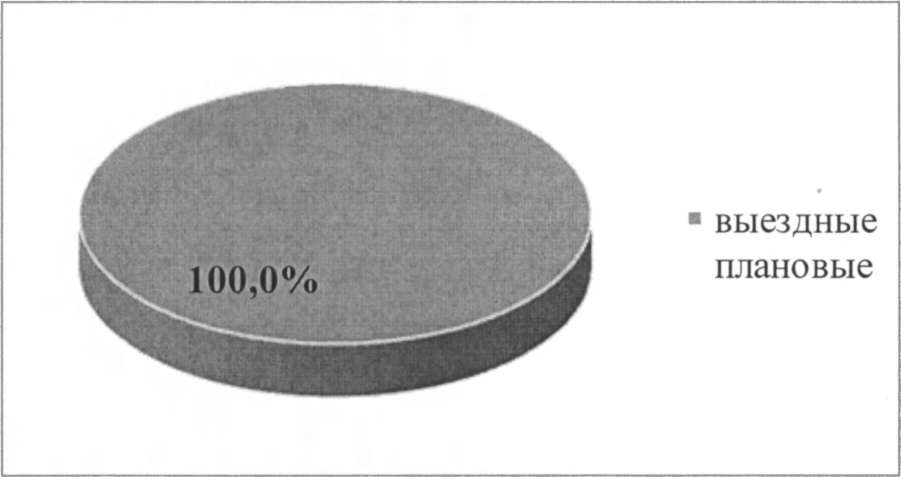 В ходе проведения проверок уделялось внимание деятельности образовательных учреждений по соблюдению законодательства Российской Федерации по вопросам:формирования организационной нормативной основы функционирования;обеспечения государственно-общественного характера управления;соответствия содержания устава законодательству Российской Федерации;проведения государственной (итоговой) аттестации;осуществления приема, перевода, исключения, восстановления обучающихся и воспитанников, охвата их различными формами обучения;обеспечения условий, способствующих сохранению и укреплению здоровья обучающихся и воспитанников;получения, учета, выдачи и хранения документов государственного образца об образовании;создания условий для образования детей с ограниченными возможностями здоровья;использования в образовательном процессе учебников и учебных пособий,соответствия содержания и (или) качества подготовки обучающихся и выпускников образовательных учреждений требованиям федеральных государственных образовательных стандартов или федеральным государственным требованиям.В ходе проверок в отчётном году выявлено 852 нарушения обязательных требований законодательства Российской Федерации в сфере образования.Наиболее часто в ходе проверок деятельности организаций, осуществляющих образовательную деятельность на территории Республики Министерством выявлялись следующие нарушения требований законодательства Российской Федерации в сфере образования:отсутствие на официальных сайтах образовательных организаций, осуществляющих образовательную деятельность, информации, обязательной для размещения в соответствии с законодательством Российской Федерации об образовании;нарушение обязательных требований, предъявляемых к содержанию локальных актов, регламентирующих деятельность образовательных учреждений;нарушение порядка выдачи документов об основном общем и среднем общем образовании, заполнения, хранения и учета соответствующих бланков документов;нарушение установленного законодательством Российской Федерации в сфере образования порядка приема в образовательную организацию.Основными причинами выявленных нарушений являются слабые знания руководителями нормативных правовых актов, регламентирующих деятельность образовательных организаций, особенно положений Федерального закона от 29 декабря 2012 г. № 273 ФЗ «Об образовании в Российской Федерации», а также отсутствие должного юридического сопровождения их деятельности.В течение года Министерством осуществлялся контроль за исполнением предписаний об устранении нарушений, выявленных в ходе проверок, был организован учет сведений об исполнении предписаний. Были проведены 81 внеплановая проверка (из них 77 - документарных, 4- выездных) по контролю за исполнением предписаний, выданных по результатам проведенных ранее проверок. Все предписания были своевременно исполнены, отчеты представлены в Министерство.б) сведения о результатах работы экспертов и экспертных организаций, привлекаемых к проведению мероприятий по контролю, а также о размерах финансирования их участия в контрольной деятельностиВ 2015 году Министерством к проведению мероприятий по контролю (надзору) в сфере образования привлекались 12 экспертов, аккредитованных в соответствии с требованиями Правил аккредитации граждан и организаций, привлекаемых органами государственного контроля (надзора) и органами муниципального контроля к проведению мероприятий по контролю, утвержденных Постановлением Правительства Российской Федерации от 20 августа 2009 г. № 689.в) сведения о случаях причинения юридическими лицами и индивидуальными предпринимателями, в отношении которых осуществляются контрольно- надзорные мероприятия, вреда жизни и здоровью граждан, вреда животным, растениям, окружающей среде, объектам культурного наследия (памятникам истории и культуры) народов Российской Федерации, имуществу физических и юридических лиц, безопасности государства, а также о случаях возникновения чрезвычайных ситуаций природного и техногенного характераВ 2015 году случаев причинения юридическими лицами, в отношении которых осуществляются контрольно-надзорные мероприятия, вреда жизни и здоровью граждан, вреда животным, растениям, окружающей среде, объектам культурного наследия (памятникам истории и культуры) народов Российской Федерации, имуществу физических и юридических лиц, безопасности государства, а также случаев возникновения чрезвычайных ситуаций природного и техногенного характера не было.5. Действия Министерства образования Карачаево-Черкесской Республики по пресечению нарушений обязательных требований и устранение последствий таких нарушений.а)	сведения о принятых органами государственного контроля (надзора) мерах реагирования по фактам выявленных нарушений, в том числе в динамике (по полугодиям)По результатам проверок, руководителям образовательных учреждений и руководителям органов управления образованием Карачаево-Черкесской Республики, направлено 133 предписания (в 1 полугодии 2015 г - 75, во втором полугодии 2015 г -58) по устранению нарушений законодательства Российской Федерации в области образования. Все предписания выданы по результатам плановых проверок.По результатам проверок в отношении 12 должностных лица возбуждены дела об административном правонарушении. По решению судов все должностные лица привлечены к административной ответственности по ч.5 ст. 19.30 Ко- АП РФ - за нарушение установленного Российской Федерации в области образования порядка приема в образовательную организацию (наложены административные штрафы в размере 110 тысяч 300 рублей).б)	сведения о способах проведения и масштабах методической работы с юридическими лицами, в отношении которых проводятся проверки, направленной на предотвращение нарушений с их стороныПриоритетным направлением деятельности Министерства является проведение мероприятий по предупреждению нарушений органами местного самоуправления, осуществляющими управление в сфере образования, образовательными организациями требований законодательства Российской Федерации в сфере образования.В этих целях:обеспечена открытость и доступность информации о состоянии соблюдения законодательства в сфере образования в Карачаево-Черкесской Республике посредством опубликования на официальном сайте Министерства Плана проверок на 2015 год, а также оперативных сведений о проведенных проверках, их результатах и мерах реагирования;рассмотрены на совещаниях с руководителями органов местного самоуправления, осуществляющих управление в сфере образования, вопросы соблюдения законодательства Российской Федерации в сфере образования;проведены республиканские методические семинары-совещания по вопросам: соблюдения законодательства Российской Федерации в сфере образования в части обеспечения доступности образования; учета, хранения, заполнения и выдачи документов об уровне образования; особенностей контрольно-надзорной деятельности в отношении образовательных организаций для детей-сирот и детей, оставшихся без попечения родителей, организаций дополнительного образования детей, профессиональных образовательных организаций;организованы в рамках реализации комплекса мер по профилактике нарушений прав граждан на образование «горячие линии» по вопросам соблюдения законодательства Российской Федерации в сфере образования, в том числе по вопросам оказания платных образовательных услуг (во исполнение писем Федеральной службы по надзору в сфере образования);проводится доведение типичных нарушений законодательства, выявленных при проведении проверок, на совещаниях с руководителями образовательных учреждений в городских округах, муниципальных районах республики;направляются информационные письма в адрес руководителей органов местного самоуправления, осуществляющих управление в сфере образования, руководителей и учредителей образовательных учреждений о наиболее часто выявляемых в ходе проверок нарушениях, а также мерах, которые необходимо принять по их устранению.в) сведения об оспаривании в суде юридическими лицами оснований и результатов проведения в отношении их мероприятий по контролю (количество удовлетворенных судом исков, типовые основания для удовлетворения обращений истцов, меры реагирования, принятые в отношении должностных лиц органов государственного контроля (надзора)Обращений, исков в суды юридических лиц об оспаривании оснований и результатов проведения в отношении их мероприятий по контролю, в 2015 году не поступало.6. Анализ и оценка эффективности государственного контроля (надзора).1 Приведенные формулы используют значения вида «(N)», где «N» - значение ячейки, расположенной в строке номер N, в форме федерального статистического наблюдения № 1-контроль, утвержденной приказом Росстата от 21 декабря 2011 г. № 503 г. (далее - приказ № 505), за соответствующий отчетный период.Перечень причин отклонений значений показателей 2015 года от 2014 года(более 10 процентов)Проведённый анализ позволяет сделать вывод о результативности проведённых мероприятий по контролю в 2015 году:план проведения плановых проверок выполнен на 96,5 %;по результатам проверок было выдано 133 предписания;приняты отчёты об исполнении предписаний (100 %);результаты проверок не были обжалованы в суде. Типичными нарушениями, выявленными в ходе проверок являются:несоответствие содержания локальных актов образовательного учреждения требованиям законодательства;нарушение установленного порядка выставления итоговых оценок выпускникам 11 (12) классов, освоившим основные общеобразовательные программы среднего общего образования;отсутствие контроля со стороны должностных лиц образовательного учреждения за соблюдением установленного порядка выставления итоговых оценок выпускникам, освоившим основные общеобразовательные программы среднего общего образования;в образовательном учреждении не размещены в местах, доступных для детей и родителей тексты устава, правил внутреннего распорядка, списки органов государственной власти, органов местного самоуправления и их должностных лиц с указанием способов связи с ними.7. Выводы и предложения по результатам государственного контроля(надзора):а) выводы и предложения по результатам осуществления государственного контроля (надзора), в том числе планируемые на текущий год показатели его эффективностиАнализ осуществления государственного контроля (надзора) в сфере образования в 2015 году позволяет сделать вывод о том, что в отчетном периоде деятельность Министерства по осуществлению государственного контроля (надзора) в сфере образования была осуществлена в соответствии с требованиями законодательства Российской Федерации.Министерством обеспечены:выполнение Плана проведения плановых проверок юридических лиц на 2015 год;контроль за исполнением предписаний и устранением организациями, осуществляющими образовательную деятельность, выявленных в ходе проверок нарушений;информирование общественности, организаций, осуществляющих образовательную деятельность, органов местного самоуправления, осуществляющих управление в сфере образования, о результатах проводимых Министерством проверок, об эффективности осуществляемого Министерством государственного контроля (надзора) в сфере образования;Министерством продолжено совершенствование механизмов взаимодействия с органами прокуратуры, иными надзорными органами, органами местного самоуправления, осуществляющих управление в сфере образования, с целью обеспечения эффективности контрольно-надзорной деятельности.В целом, в результате деятельности Министерства по осуществлению государственного контроля (надзора), созданию условий, гарантирующих соблюдение конституционного права граждан на образование, обеспечена стабильная работа системы образования республики, в том числе после вступления в действие с 01 сентября 2013 года Федерального закона от 29 декабря 2012 г. № 273-ФЗ «Об образовании в Российской Федерации».Для оценки эффективности государственного контроля (надзора) Министерство планирует на 2015 год следующие основные показатели: выполнение утвержденного плана проведения плановых проверок - 100 % от общего количества запланированных проверок; доля проверок, результаты которых признаны недействительными, - 0,0 %; доля проверок с нарушениями требований законодательства Российской Федерации о порядке их проведения - 0,0 %.В целях повышения результативности и эффективности деятельности Министерства необходимо:повысить эффективность планирования контрольно-надзорной деятельности, продолжив работу по совершенствованию межведомственного взаимодействия;реализовать комплекс мер по пресечению и предупреждению нарушений законодательства Российской Федерации в области образования, развитию взаимодействия с учредителями организаций, осуществляющих образовательную деятельность, координации совместных действий по профилактике правонарушений в сфере образования;совершенствовать механизмы взаимодействия с правоохранительными органами и судами в части установления обратной связи и взаимного информирования о принятых решениях;б) предложения по совершенствованию нормативно-правового регулирования и осуществления государственного контроля (надзора) в сфере образованияВ 2016 году планируется продолжить работу по:- совершенствованию правовых и организационных условий осуществления государственного контроля (надзора) в сфере образования на территории республики;- усилению работы по привлечению экспертов и экспертных организаций к проведению контрольно-надзорных мероприятий, повышению их квалификации,-усилению профилактической работы по недопущению нарушений законодательства в области образования в деятельности образовательных учреждений.в) иные предложения, связанные с осуществлением государственного контроля (надзора), муниципального контроля и направленные на повышение эффективности такого контроля (надзора) и сокращение административных ограничений в предпринимательской деятельностиорганизация на федеральном уровне повышения квалификации работников органов исполнительной власти субъектов Российской Федерации, уполномоченных на осуществление государственного контроля (надзора) в области образования;систематическое проведение практических семинаров по вопросам осуществления государственного контроля (надзора) в области образования (федерального государственного надзора в области образования и федерального государственного контроля качества образования);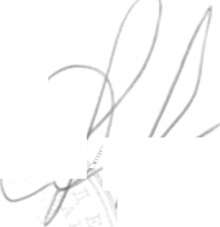 Министр образования и науки Карачаево-Черкесской Республики	И.В.КравченкоЗаместитель начальника отделапо надзору и контролю в сфере образования	А.Х.КатчиеваV" *	ТА.Х.Катчиева (8782)26-60-93Объекты контроляКоличество объектов федерального государственного надзора в области образования и контроля качества образованияКоличество объектов, в отношении которых в 2015 году проведены плановые проверки%охватаДошкольные образовательные учреждения1254536Общеобразовательные учреждения1795229Образовательные учреждения дополнительного образования70710Образовательные учреждения среднего профессионального образования20945Образовательные учреждения дополнительного профессионального образования30930Иные организации, осуществляющие образовательную деятельность271244Индивидуальные предприниматели11100Организации для детей сирот идетей, оставшихся без попечения родителей100Организации, осуществляющиелечение, оздоровление и (или)отдых; организации, осуществляющие социальное обслуживание200Органы местного самоуправления, осуществляющих управление в сфере образования1218Всего46713629,1Значения показателейЗначения показателейЗначения показателейОтклонение значения показателей№ п/ пНаименование показателей2015 года от 2014 года(более 10 процентов)Формулы расчета показате- леиПервое полугодие 2015 года2014 год2015 год12346781.Выполнение плана проведения проверок (доля проведенных плановых проверок в процентах общего количества запланированных проверок)= сведения показателей строк приказа №503 графы 5:(«01» - «02») /(«52»-«53») *1001009810022.Доля заявлений органов государственного контроля (надзора), муниципального контроля, направленных в органы прокуратуры о согласовании проведения внеплановых выездных проверок, в согласовании которых было от-= сведения показателей строк приказа № 503 графы 5:«55» / «54» * 1000000Значения показателейЗначения показателейЗначения показателейОтклонение значения показателей№ п/ пНаименование показателей2015 года от 2014 года(более 10 процентов)Формулы расчета показателей1Первое полугодие 2015 года2014 год2015 год1234678казано (в процентах общего числа направленных в органы прокуратуры заявлений)3.Доля проверок, результаты которых признаны недействительными (в процентах общего числа проведенных проверок)= сведения показателей строк приказа № 503 графы 5:«45» / «01» * 10000004.Доля проверок, проведенных органами государственного контроля (надзора), муниципального контроля с нарушениями требований законодательства Российской Федерации о порядке их проведения, по результатам выявления которых к должностным лицам органов государственного контроля (надзора), муниципального контроля,= сведения показателей строк приказа № 503 графы 5:«49» / «01» *1000000Значения показателейЗначения показателейЗначения показателейОтклонение значения показателей№ п/ пНаименование показателей2015 года от 2014 года(более 10 процентов)Формулы расчета показателей1Первое полугодие 2015 года2014 год2015 год1234678осуществившим такие проверки, применены меры дисциплинарного, административного наказания (в процентах общего числа проведенных проверок)5.Доля юридических лиц, индивидуальных предпринимателей, в отношении которых органами государственного контроля (надзора), муниципального контроля были проведены проверки (в процентах общего количества юридических лиц, индивидуальных предпринимателей, осуществляющих деятельность на территории Российской Федерации, соответствующего субъекта Российской Федерации, соответствующего муниципального образо-= сведения показателей строк приказа № 503 графы 5:«51»/«50» *1002110,52918,5Значения показателейЗначения показателейЗначения показателейОтклонение значения показателей№ п/ пНаименование показателей2015 года от 2014 года(более 10 процентов)Формулы расчета показателей1Первое полугодие 2015 года2014 год2015 год1234678вания, деятельность которых подлежит государственному контролю (надзору), муниципальному контролю6.Среднее количество проверок, проведенных в отношении одного юридического лица, индивидуального предпринимателя= сведения показателей строк приказа № 503 графы 5:«01» / «51»111,6607.Доля проведенных внеплановых проверок (в процентах общего количества проведенных проверок)= сведения показателей строк приказа № 503 графы 5: «02»/ «01»*10025,5037,337,38.Доля правонарушений, выявленных по итогам проведения внеплановых проверок (в процентах общего числа правонарушений, выявленных по итогам проверок)= сведения показателей строк приказа №503:«20»(графа7)/ «20»(графа5)* 1008,308,38,3Значения показателейЗначения показателейЗначения показателейОтклонение значения показателей№п/ пНаименование показателей2015 года от 2014 года(более 10 процентов)Формулы расчета показате- леиПервое полугодие 2015 года2014 год2015 год12346789.Доля внеплановых проверок, проведенных по фактам нарушений, с которыми связано возникновение угрозы причинения вреда жизни и здоровью граждан, вреда животным, растениям, окружающей среде, объектам культурного наследия (памятникам истории и культуры) народов Российской Федерации, имуществу физических и юридических лиц, безопасности государства, а также угрозы чрезвычайных ситуаций природного и техногенного характера, с целью предотвращения угрозы причинения такого вреда (в процентах общего количества проведенных внеплановых проверок)= сведения показателей строк приказа № 503 графы 5:«05»/ «02»*1000000№ п/ пНаименование показателейФормулы расчета показателей1Значения показателейЗначения показателейЗначения показателейОтклонение значения показателей2015 года от 2014 года(более 10 процентов)№ п/ пНаименование показателейФормулы расчета показателей1Первое полугодие 2015 года2014 год2015 год123467810.Доля внеплановых проверок, проведенных по фактам нарушений обязательных требований, с которыми связано причинение вреда жизни и здоровью граждан, вреда животным, растениям, окружающей среде, объектам культурного наследия (памятникам истории и культуры) народов Российской Федерации, имуществу физических и юридических лиц, безопасности государства, а также возникновение чрезвычайных ситуаций природного и техногенного характера, с целью прекращения дальнейшего причинения вреда и ликвидации последствий таких нарушений (в процентах общего количества проведенных вне-= сведения показателей строк приказа № 503 графы 5:«06»/ «02»*1000000№ п/ пНаименование показателейФормулы расчета показателей1Значения показателейЗначения показателейЗначения показателейОтклонение значения показателей2015 года от 2014 года(более 10 процентов)№ п/ пНаименование показателейФормулы расчета показателей1Первое полугодие 2015 года2014 год2015 год1234678плановых проверок)11.Доля проверок, по итогам которых выявлены правонарушения (в процентах общего числа проведенных плановых и внеплановых проверок)= сведения показателей строк приказа №503 графы 5:«19»/«01»*10012,225,53,512.Доля проверок, по итогам которых по результатам выявленных правонарушений были возбуждены дела об административных правонарушениях (в процентах общего числа проверок, по итогам которых были выявлены правонарушения)= сведения показателей строк приказа № 503 графы 5:«24»/19»*100100100100013.Доля проверок, по итогам которых по фактам выявленных нарушений наложены административные наказания (в процентах общего числа проверок, по итогам= сведения показателей строк приказа № 503 графы 5:«25»/«24»* 1001001001000№п/ пНаименование показателейФормулы расчета показателей1Значения показателейЗначения показателейЗначения показателейОтклонение значения показателей2015 года от 2014 года(более 10 процентов)№п/ пНаименование показателейФормулы расчета показателей1Первое полугодие 2015 года2014 год2015 год1234678которых по результатам выявленных правонарушений возбуждены дела об административных правонарушениях)14.Доля юридических лиц, индивидуальных предпринимателей, в деятельности которых выявлены нарушения обязательных требований, представляющие непосредственную угрозу причинения вреда жизни и здоровью граждан, вреда животным, растениям, окружающей среде, объектам культурного наследия (памятникам истории и культуры) народов Российской Федерации, имуществу физических и юридических лиц, безопасности государства, а также угрозу= сведения показателей строк приказа № 503 графы 5:«17»/«51»*1000000Значения показателейЗначения показателейЗначения показателейОтклонение значения показателей№ п/ пНаименование показателей2015 года от 2014 года(более 10 процентов)Формулы расчета показате- леиПервое полугодие 2015 года2014 год2015 год1234678чрезвычайных ситуаций природного и техногенного характера (в процентах общего числа проверенных лиц)15.Доля юридических лиц, индивидуальных предпринимателей, в деятельности которых выявлены нарушения обязательных требований, явившиеся причиной причинения вреда жизни и здоровью граждан, вреда животным, растениям, окружающей среде, объектам культурного наследия (памятникам истории и культуры) народов Российской Федерации, имуществу физических и юридических лиц, безопасности государства, а также возникновения чрезвычайных ситуаций природного и= сведения показателей строк приказа № 503 графы 5:«18»/«51»*1000000Значения показателейЗначения показателейЗначения показателейОтклонение значения показателей№ п/ пНаименование показателей2015 года от 2014 года(более 10 процентов)Формулы расчета показателей1Первое полугодие 2015 года2014 год2015 год1234678техногенного характера (в процентах общего числа проверенных лиц)16.Количество случаев причинения юридическими лицами, индивидуальными предпринимателями вреда жизни и здоровью граждан, вреда животным, растениям, окружающей среде, объектам культурного наследия (памятникам истории и культуры) народов Российской Федерации, имуществу физических и юридических лиц, безопасности государства, а также чрезвычайных ситуаций природного и техногенного характера (по видам ущерба)= сведения показателей строки приказа № 503 графы 5:«62»000017.Доля выявленных при= сведения8,308,38,3Значения показателейЗначения показателейЗначения показателейОтклонение значения показателей№ п/ пНаименование показателей2015 года от 2014 года(более 10 процентов)Формулы расчета показателей1Первое полугодие 2015 года2014 год2015 год1234678проведении проверок правонарушений, связанных с неисполнением предписаний (в процентах общего числа выявленных правонарушений)показателей строк приказа № 503 графы 5:«23»/«20»*10018.Отношение суммы взысканных административных штрафов к общей сумме наложенных административных штрафов (в процентах)= сведения показателей строк приказа № 503 графы 5:«42»/«38»*100100100100019.Средний размер наложенного административного штрафа, в том числе на должностных лиц и юридических лиц (в тыс. рублей)= сведения показателей строк приказа № 503 графы 5:«38»/«34»10109,2-8Средний размер наложенного административного штрафа на должностных лиц (в тыс. рублей)= сведения показателей строк приказа № 503 графы 5: «39»/«35»10109,2-8Значения показателейЗначения показателейЗначения показателейОтклонение значения показателей№ п/ пНаименование показателей2015 года от 2014 года(более 10 процентов)Формулы расчета показате- леиПервое полугодие 2015 года2014 год2015 год1234678Средний размер наложенного административного штрафа на юридических лиц (в тыс. рублей)= сведения показателей строк приказа № 503 графы 5: «41»/«37»000020.Доля проверок, по результатам которых материалы о выявленных нарушениях переданы в уполномоченные органы для возбуждения уголовных дел (в процентах общего количества проверок, в результате которых выявлены нарушения обязательных требований)= сведения показателей строк приказа № 503 графы 5:«43»/«19»*1000000№IПорядковый номер значения показателяПричины отклонений значений показателей15В 2015 году количество проведенных проверок больше, чем в 2014г, в связи с внеплановыми проверками по кон-тролю за исполнением предписаний.26В 2015 году количество проведенных проверок в отношении одного юридического лица больше, чем в 2014г, в связи с внеплановыми проверками по контролю за исполнением предписаний.37В 2014 году внеплановые проверки не проводились.